NOTE: There are three items to change: The Site URL just below, and the e-mail aliases at the end of this document. Site URL: [Insert Your Site Here] Login to Site AdministrationOn the left menu bar, select Login as site admin.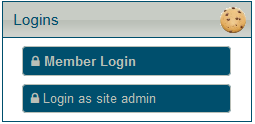 In the window that appears, enter the club number and admin password (see KeePass file), then select Login.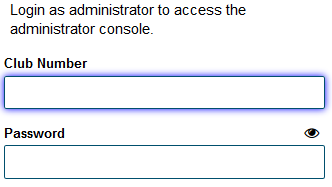 If a New Messages window appears, select Keep These and Close.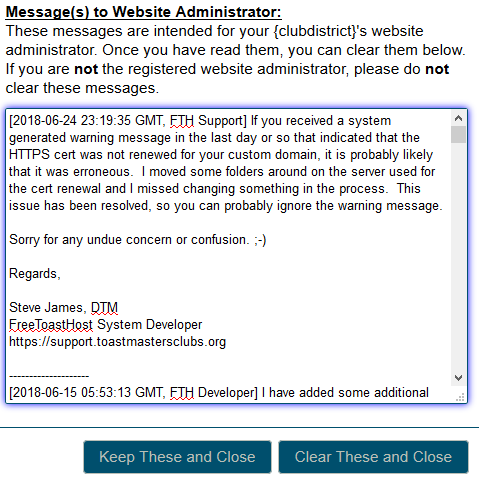 The Logins section on the left menu bar should change. Select Launch admin console.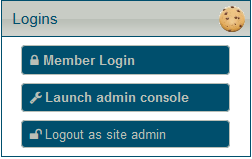 Optional: Set a size for the Site Administration window with the S, M, or L buttons in the top right corner. 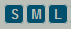 Manage Mailing ListsIn the Site Administration window, use the Select a Module dropdown to select Membership Management. The Membership Management window will appear. 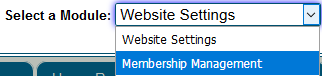 If a window appears warning about people deletion appears, select Close.Manage Mailing Lists – Add People to ListsIn the Membership Management window, select the Quick Add tab. 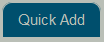 For the Add the following people as: dropdown box, select the group you want to add people to (usually guests).
 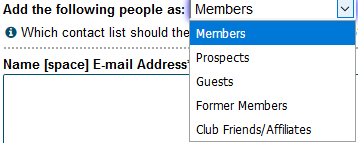 In the blank box underneath, enter contact details. Enter one person per line. The format is <First Name> <Last Name> <E-Mail Address> <Phone # in NNN-NNN-NNNN>. For example:John Smith jdsmith@gmail.com 123-456-7890Jane Smith janesmith@hotmail.com 987-654-3210Select Save when complete.Manage Mailing Lists – Move People Between ListsThis task is useful when guests become members and members become former members.Select the tab of the list you want to move members from (for example, if you want to move a guest to the member list, start on the Guests tab). Locate who you want to move on the list and select the check box next to their name. (You can make multiple selections if appropriate)From the Membership Tools dropdown box, select the appropriate Move to option. (for example, to move a guest to the members list, use Move to Members List) 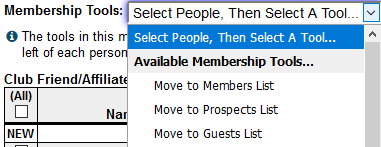 Select Save when done.Manage Mailing List – Edit Contact DetailsIn Membership Management, select the tab of the list that contains the person you want to edit.Select the field you want to edit and make the appropriate changes.Select Save when done.Mailing Guests & Former Membership – Fridays before the meetingIn your e-mail client, start a new e-mail.Enter guests@[Your Site Domain] and formermembers@[Your Site Domain] in the To field for the message.Copy the text of the Guest Reminder template into the e-mail, then edit and send.